Архивный отдел Администрации Усть-Абаканского района Республики Хакасия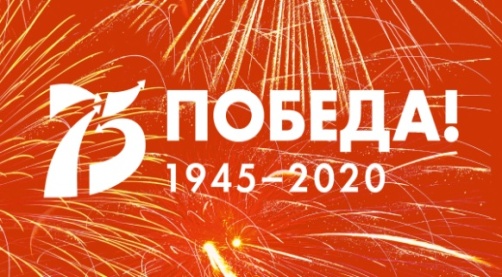 ТЕМАТИЧЕСКИЙ ПЕРЕЧЕНЬ АРХИВНЫХ ДОКУМЕНТОВ «УСТЬ-АБАКАНСКИЙ РАЙОН В ГОДЫ ВЕЛИКОЙ ОТЕЧЕСТВЕННОЙ ВОЙНЫ (1941-1945 ГГ.)»Тематический перечень архивных документов «Усть-Абаканский район в годы Великой Отечественной войны (1941-1945 гг.)» (далее - Перечень) составлен архивным отделом Администрации Усть-Абаканского района Республики Хакасия к знаменательной дате – 75-летию  Победы над фашистской Германией и предназначен для ознакомления всех, кто интересуется историей с архивными документами о событиях, происходивших в Усть-Абаканском районе в годы Великой Отечественной войны.Архивные документы, представленные в Перечне отражают лишь часть событий, в которых жители Усть-Абаканского района приняли непосредственное участие, тем не менее они дают правдивую картину некоторых событий того времени.Основной целью составления Перечня является систематизация архивных документов по истории Усть-Абаканского района в годы Великой Отечественной войны для оперативности их поиска.Работа по составлению Перечня будет проводиться поэтапно. Представленный Перечень является начальным этапом работы по изучению и выявлению документов о событиях в Усть-Абаканском районе в годы Великой Отечественной войны, хранящихся в архивном отделе Администрации Усть-Абаканского района Республики Хакасия и ГКУ РХ «Национальный архив».В Перечень включены архивные документы фондов Усть-Абаканского РК ВКП(б), Усть-Абаканского лесозавода.Перечень составлен по хронологическому принципу. Наименования документов с гиперссылками имеют оцифрованные образы. Тематический перечень архивных документов «Усть-Абаканский район в годы Великой Отечественной войны (1941-1945 гг.)» расширит источниковую базу по истории вклада жителей Усть-Абаканского районав победу над фашистской Германией в период Великой Отечественной войны (1941-1945 годов).№ п/пДатаНаименование документаПоисковые данныеПримечание22 июня 1941 годаЗаявление Панкратовой Марии Яковлевны в Усть-Абаканский районный военкомат о зачислении добровольцем в дружину медицинских сестер и направлении на передовую линиюГКУ РХ «Национальный архив». Ф.П-3.Оп.12.Д.22.Л.1.Подлинник. Рукопись.04 июля 1941 годаЗаявление Михиной Н.П., инженера деревообработки, в Черногорский районный военкомат о зачислении добровольцем в дружину народного ополченияГКУ РХ «Национальный архив». Ф.П-3.Оп.12.Д.22.Л.3.Подлинник. Рукопись.14 июля 1941 годаПриказ Усть-Абаканского лесозавода от 14.07.1941 № 146 о  переводе завода на работу в военное времяАрхивный отдел Администрации Усть-Абаканского района Республики Хакасия. Ф.Р-10.Оп.2.Д.1.Л.43-45.Подлинник. Рукопись.08 сентября 1941 годаПриказ Усть-Абаканского лесокомбината от 08.09.1941 № 176 об организации специального лыжного производстваАрхивный отдел Администрации Усть-Абаканского района Республики Хакасия. Ф.Р-10.Оп.2.Д.1.Л.59-60.Подлинник. Рукопись.23 октября 1941 годаПриказ Усть-Абаканского лесокомбината от 23.10.1941 № 197 о производстве лыж и лодок-волокушАрхивный отдел Администрации Усть-Абаканского района Республики Хакасия. Ф.Р-10.Оп.2.Д.1.Л.68об.Рукопись. Подлинник.27 ноября 1941 годаПриказ Усть-Абаканского лесокомбината от 27.11.1941 № 215 об учете хлебных карточекАрхивный отдел Администрации Усть-Абаканского района Республики Хакасия. Ф.Р-10.Оп.2.Д.1.Л.78.Подлинник. Рукопись.1941 годНакладная № 02 на отправленные теплые вещи и белье, собранные Усть-Абаканской районной комиссией по сбору теплых вещей и белья для Красной АрмииГКУ РХ «Национальный архив». Ф.П-3.Оп.12.Д.20.Л.7.Подлинник. Рукопись.1941 годНакладная № 03 на отправленные теплые вещи и белье, собранные Усть-Абаканской районной комиссией по сбору теплых вещей и белья для Красной АрмииГКУ РХ «Национальный архив». Ф.П-3.Оп.12.Д.20.Л.8.Подлинник. Рукопись.1941 годНакладная № 05 на отправленные теплые вещи и белье, собранные Усть-Абаканской районной комиссией по сбору теплых вещей и белья для Красной АрмииГКУ РХ «Национальный архив». Ф.П-3.Оп.12.Д.20.Л.11.Подлинник. Рукопись.1941 годНакладная № 06 на отправленные теплые вещи и белье, собранные Усть-Абаканской районной комиссией по сбору теплых вещей и белья для Красной АрмииГКУ РХ «Национальный архив». Ф.П-3.Оп.12.Д.20.Л.12.Подлинник. Рукопись.1941 годНакладная № 07 на отправленные теплые вещи и белье, собранные Усть-Абаканской районной комиссией по сбору теплых вещей и белья для Красной АрмииГКУ РХ «Национальный архив». Ф.П-3.Оп.12.Д.20.Л.13.Подлинник. Рукопись.1941 годСписок рабочих и служащих Усть-Абаканского района, подавших заявление о зачислении их в народное ополчение ГКУ РХ «Национальный архив». Ф.П-3.Оп.12.Д.22.Л.113.Подлинник. Рукопись.1941 годКолхозник и колхозница колхоза имени Калинина Усть-Абаканского района Красноярского края отправляют посылку в действующую Красную Армию. На посылке надпись «Подарок для бойцов»ГКУ РХ «Национальный архив». Ф.П-806.Оп.1.Д.74.Фотография. 20 января 1942 годаПисьмо правления колхоза имени Тельмана в Усть-Абаканский райком ВКП(б) о количестве собранных вещей для помощи РККА и в Фонд обороны ГКУ РХ «Национальный архив». Ф.П-3.Оп.13.Д.21.Л.11.Подлинник. Рукопись.31 января 1942 годаПостановление бюро Хакасского обкома ВКП(б) об оказании помощи колхозникам Калининской области, освобожденных от немецкой оккупации. // Советская Хакассия. - [03.02.1942]ГКУ РХ «Национальный архив». Ф.П-3.Оп.13.Д.24.Л.4.Вырезка из газеты.Типографский экземпляр.02 февраля 1942 годаПостановление общего собрания колхозников колхоза имени Калинина Усть-Абаканского района о поддержке почина колхозников колхоза имени Кирова Усть-Абаканского района по оказанию помощи колхозникам Калининской области, освобожденных от немецкой оккупацииГКУ РХ «Национальный архив». Ф.П-3.Оп.13.Д.24.Л.60.Подлинник. Машинопись.03 февраля 1942 годаПриказ Усть-Абаканского лесокомбината от 03.02.1942 № 22 об итогах работы за 1941 год и плановых показателях на 1942 годАрхивный отдел Администрации Усть-Абаканского района Республики Хакасия. Ф.Р-10.Оп.2.Д.1.Л.104-107.Подлинник. Рукопись.04 февраля 1942 годаОбращение колхозников и колхозниц колхоза имени Кирова Усть-Абаканского района ко всем колхозникам и колхозницам Хакасии о помощи разоренным войной колхозникам Калининской области. //«Советская Хакассия». – 04.02.1942.ГКУ РХ «Национальный архив». Ф.П-3.Оп.13.Д.24.Л.3.Вырезка из газеты.Типографский экземпляр.05 февраля 1942 годаПостановление общего собрания колхозников колхоза «ЧахыХоных» Усть-Абаканского района о поддержке почина колхозников колхоза имени КироваУсть-Абаканского района по оказанию помощи колхозникам Калининской области, освобожденных от немецкой оккупацииГКУ РХ «Национальный архив». Ф.П-3.Оп.13.Д.24.Л.4.Подлинник. Машинопись.08 февраля 1942 годаСведения по колхозу «Красный Абакан» Сапоговского сельского Совета Усть-Абаканского района о проделанной работе по оказанию помощи фронтуГКУ РХ «Национальный архив». Ф.П-3.Оп.13.Д.21.Л.13.Подлинник. Рукопись.21 февраля 1942 годаТелефонограмма секретаря Калининского обкома ВКП(б) Бойцова, председателя Калининского исполкома облсоветаСтароторжского с благодарностью колхозникам Хакасии за помощь оказанную ими колхозам Калининской области, пострадавшим от немецких оккупантов//«Советская Хакассия». – 21.02.1942ГКУ РХ «Национальный архив». Ф.П-3.Оп.13.Д.24.Л.12Вырезка из газеты.Типографский экземпляр.22 февраля 1942 годаТелефонограмма М.Калинина редакции газеты «Советская Хакассия» на почин колхозников колхоза имени Кирова Усть-Абаканского района по оказанию помощи колхозникам Калининской области//«Советская Хакассия». – 22.02.1942.ГКУ РХ «Национальный архив». Ф.П-3.Оп.13.Д.24.Л.1.Вырезка из газеты.Типографский экземпляр.06 марта 1942 годаИнформация колхоза «Память Ильича» об обсуждении телеграммы М.И. Калинина и оказании помощи колхозникам Калининской области, пострадавшим от немецких захватчиков ГКУ РХ «Национальный архив». Ф.П-3.Оп.13.Д.22.Л.6.Подлинник. Рукопись.08 марта 1942 годаСведения по Белоярскому сельсовету Усть-Абаканского района по оказанию помощи фронту и Калининской области ГКУ РХ «Национальный архив». Ф.П-3.Оп.13.Д.22.Л.5.Подлинник. Рукопись.12 марта 1942 годаПриказ Усть-Абаканского лесокомбината от 12.03.1942 № 40 об уголовной ответственности за нарушение трудовой дисциплиныАрхивный отдел Администрации Усть-Абаканского района Республики Хакасия. Ф.Р-10.Оп.2.Д.1.Л.116об.Подлинник. Рукопись.03 октября 1942 годаПриказ Усть-Абаканского лесокомбината от 03.10.1942 № 178 об удлинении рабочего дняАрхивный отдел Администрации Усть-Абаканского района Республики Хакасия. Ф.Р-10.Оп.2.Д.1.Л.164.Подлинник. Рукопись.1942 годСведения Усть-Абаканского РК ВКП(б) об оказании братской помощи колхозникам Калининской областиГКУ РХ «Национальный архив». Ф.П-3.Оп.13.Д.24.Л.74.Подлинник. Машинопись.1942 годСводная информация по колхозам Усть-Абаканского района о количестве собранных теплых вещей, об отчислениях в Фонд обороны, о собранных средствах на постройку самолета, на постройку танка, о количестве проданных облигацийГКУ РХ «Национальный архив». Ф.П-3.Оп.13.Д.21.Л.1.Подлинник. Рукопись.1942 годДоклад на совещание передовиков сельского хозяйства о деятельности сельскохозяйственных предприятий Усть-Абаканского района, об итогах выполнения военного займа 1942 года, о внесении денежных средств колхозниками на строительство боевых машин, о передовиках колхозов, о строительстве оросительного канала,о  роли женщин в сельском хозяйстве в период военного времени, о вязальщицах снопов хлеба, в т.ч. о звене Дуси Дребенцовой, колхознице колхоза 1-мая (БелыйЯр), вязавшем 25111 снопов в деньГКУ РХ «Национальный архив». Ф.П-3.Оп.14.Д.15.Л.1,1об.,2,2об.,3,3об.,4,4об.Подлинник. Машинопись.1942 годСписок колхозников сдавших скот для помощи колхозам, разоренных немецкими захватчикамиГКУ РХ «Национальный архив». Ф.П-3.Оп.13.Д.24.Л.26.Подлинник. Рукопись.04 февраля 1943 годаНакладная № 6 на отправленные теплые вещи и белье, собранные Усть-Абаканской районной комиссией по сбору теплых вещей и белья для Красной АрмииГКУ РХ «Национальный архив». Ф.П-3.Оп.13.Д.20.Л.12.Подлинник. Рукопись.07 августа 1943 годаПриказ Усть-Абаканского лесокомбината 07.08.1943 № 115  об ушедших в ряды РККААрхивный отдел Администрации Усть-Абаканского района Республики Хакасия. Ф.Р-10.Оп.2.Д.2.Л.35-36.Подлинник. Рукопись.1944 годСбор семян колхозниками Усть-Абаканского района для колхозов, разоренных немецкими захватчикамиГКУ РХ «Национальный архив». Ф.П-806.Оп.1.Д.1258.Фотография.13 ноября 1946 годаСписок работников Усть-Абаканского лесозавода представленных к награждению медалью «За доблестный труд» в период Великой Отечественной войны 1941-1945 гг., утвержденный заместителем министра лесной промышленности СССР ГКУ РХ «Национальный архив». Ф.Р-103.Оп.1.Д.80. Л.28,29.Машинопись. Подлинник.